ИНН 3334009752, КПП 370201001, ОГРН 1073334001223153000, Ивановская область, г. Иваново, ул. Крутицкая, д. 20А, офис 9.ПРОЕКТ ВНЕСЕНИЯ ИЗМЕНЕНИЙ В ГЕНЕРАЛЬНЫЙ ПЛАН МУНИЦИПАЛЬНОГО ОБРАЗОВАНИЯ «ОСТАПОВСКОЕ СЕЛЬСКОЕ ПОСЕЛЕНИЕ» ШУЙСКОГО МУНИЦИПАЛЬНОГО РАЙОНА ИВАНОВСКОЙ ОБЛАСТИ ПРИМЕНИТЕЛЬНО К НАСЕЛЕННОМУ ПУНКТУ «КЛЕЩЕВКА»(разработано в соответствии с муниципальным контрактом № 8-ЖКХ от 20.06.2022)МАТЕРИАЛЫ ПО ОБОСНОВАНИЮ ГЕНЕРАЛЬНОГО ПЛАНАТом 2Иваново 2022	ПРОЕКТ ВНЕСЕНИЯ ИЗМЕНЕНИЙ В ГЕНЕРАЛЬНЫЙ ПЛАН МУНИЦИПАЛЬНОГО ОБРАЗОВАНИЯ «ОСТАПОВСКОЕ СЕЛЬСКОЕ ПОСЕЛЕНИЕ» ШУЙСКОГО МУНИЦИПАЛЬНОГО РАЙОНА ИВАНОВСКОЙ ОБЛАСТИ ПРИМЕНИТЕЛЬНО К НАСЕЛЕННОМУ ПУНКТУ «КЛЕЩЕВКА»МАТЕРИАЛЫ ПО ОБОСНОВАНИЮ ГЕНЕРАЛЬНОГО ПЛАНАТом 2 Генеральный директор          				Громов М.Е.Руководитель проекта 					Косорукова Ю.А.Иваново 2022СОДЕРЖАНИЕСодержание………………………………………………………………………...3Введение…………………………………………………..……………………..…4Сведения об утвержденных документах стратегического планирования, о национальных проектах, об инвестиционных программах субъектов естественных монополий, организаций коммунального комплекса, о решениях органов местного самоуправления, иных главных распорядителей средств соответствующих бюджетов, предусматривающих создание объектов местного значения………………………………..............………………………………………..5-6Обоснование выбранного варианта размещения объектов местного значения поселения на основе анализа использования территорий поселения, возможных направлений развития этих территорий и прогнозируемых ограничений их использования…………………....………………………………………………...7-11Оценку возможного влияния планируемых для размещения объектов местного значения поселения на комплексное развитие этих территорий………………......…………………………………………………………...12Сведения о видах, назначении и наименованиях планируемых для размещения на территориях поселения, объектов федерального значения, объектов регионального значения, их основные характеристики, местоположение, характеристики зон с особыми условиями использования территорий в случае, если установление таких зон требуется в связи с размещением данных объектов, реквизиты указанных документов территориального планирования, а также обоснование выбранного варианта размещения данных объектов на основе анализа использования этих территорий, возможных направлений их развития и прогнозируемых ограничений их использования ……………………………………12Сведения о видах, назначении и наименованиях планируемых для размещения на территории поселения, входящего в состав муниципального района, объектов местного значения муниципального района, их основные характеристики, местоположение, характеристики зон с особыми условиями использования территорий в случае, если установление таких зон требуется в связи с размещением данных объектов, реквизиты указанного документа территориального планирования, а также обоснование выбранного варианта размещения данных объектов на основе анализа использования этих территорий, возможных направлений их развития и прогнозируемых ограничений их использования………………………………………………………………………..12-136. Перечень и характеристика основных факторов риска возникновения чрезвычайных ситуаций природного и техногенного характера…………………13-237. Перечень земельных участков, которые включаются в границы населенных пунктов, входящих в состав поселения, или исключаются из их границ, с указанием категорий земель, к которым планируется отнести эти земельные участки, и целей их планируемого использования……….........................................................................248. Сведения об утвержденных предметах охраны и границах территорий исторических поселений федерального значения и исторических поселений регионального значения...................................................................................................25ВВЕДЕНИЕРазработка Генерального плана применительно к населенному пункту д. Клещевка Остаповского сельского поселения Шуйского муниципального района Ивановской области осуществлена ООО «Навигатор» на основании части 2 статьи 23 Градостроительного кодекса Российской Федерации, в соответствии с муниципальным контрактом № 8-ЖКХ от 20.06.2022, заключенным с Администрацией Шуйского муниципального района Ивановской области.Генеральный план применительно к населенному пункту д. Клещевка Остаповского сельского поселения Шуйского муниципального района разработан в соответствии с Градостроительным кодексом Российской Федерации, Земельным кодексом Российской Федерации, методическими рекомендациями по разработке генеральных планов поселений и городских округов, СП 42.13330.2016, региональными нормативами градостроительного проектирования Ивановской области, местными нормативами градостроительного проектирования Остаповского сельского поселения Шуйского муниципального района Ивановской области, Уставом Остаповского сельского поселения, техническим заданием (приложение к муниципальному контракту), а также в соответствии с целями и задачами развития, сформулированными в документах территориального планирования, программах социально-экономического развития Шуйского муниципального района и Ивановской области. Целью разработки генерального плана применительно к населенному пункту д. Клещевка Остаповского сельского поселения Шуйского муниципального района является исполнение решения суда от 25.12.2015 № 2а-3381/2015 - перевод земельного участка с кадастровым номером 37:20:031101:06, расположенного по адресу: Ивановская область, р-н Шуйский, д Клещевка, ул. Лесная, д 4, площадью 838 кв.м, из земель лесного фонда в земли населенных пунктов Остаповского сельского поселения Шуйского муниципального района, на котором расположен объект недвижимого имущества, на который возникли права граждан.Расчетный срок изменений, вносимых в генеральный план Остаповского сельского поселения применительно к населенному пункту д. Клещевка – 2030 год.Прогнозная численность постоянного населения, принятая для расчета основных градостроительных параметров развития территории Остаповского сельского поселения, составит на конец расчетного срока – 3 900 человек.Графические материалы внесения изменений в Генеральный план Остаповского сельского поселения применительно к населенному пункту д. Клещевка выполнены в масштабах 1:70000 и 1:7000.Сведения об утвержденных документах стратегического планирования, о национальных проектах, об инвестиционных программах субъектов естественных монополий, организаций коммунального комплекса, о решениях органов местного самоуправления, иных главных распорядителей средств соответствующих бюджетов, предусматривающих создание объектов местного значенияНа территории Остаповского сельского поселения действуют следующие программы:Муниципальные целевые программы Шуйского муниципального района:- Муниципальная программа «Совершенствование организации муниципального управления», утвержденная постановлением Администрации Шуйского муниципального района от 16.12.2021 № 837-п;- Муниципальная программа «Обеспечение безопасности граждан, профилактика правонарушений, коррупции и противодействие незаконному обороту наркотических средств на территории Шуйского муниципального района», утвержденная постановлением Администрации Шуйского муниципального района от 22.12.2020 № 783-п;- Муниципальная программа «Улучшение условий и охраны труда в Шуйском муниципальном районе», утвержденная постановлением Администрации Шуйского муниципального района от 17.11.2017 № 850-п;- Муниципальная программа «Совершенствование управления муниципальной собственностью Шуйского муниципального района», утвержденная постановлением Администрации Шуйского муниципального района от 18.11.2016 № 572-п;- Муниципальная программа «Развитие автомобильных дорог Шуйского муниципального района», утвержденная постановлением Администрации Шуйского муниципального района от 16.12.2021 № 838-п;- Муниципальная программа «Экономическое развитие Шуйского муниципального района», утвержденная постановлением Администрации Шуйского муниципального района от 16.12.2021 № 839-п;Муниципальная программа «Развитие культуры в Шуйском муниципальном районе», утвержденная постановлением Администрации Шуйского муниципального района от 16.12.2021 № 842-п;Муниципальная программа «Обеспечение качественным жильем и услугами жилищно-коммунального хозяйства населения Шуйского муниципального района», утвержденная постановлением Администрации Шуйского муниципального района от 16.12.2021 № 843-п;- Муниципальная программа «Развитие физической культуры в Шуйском муниципальном районе», утвержденная постановлением Администрации Шуйского муниципального района от 09.12.2019 № 1025-п;- Муниципальная программа «Развитие системы образования Шуйского муниципального района», утвержденная постановлением Администрации Шуйского муниципального района от 16.12.2021 № 845-п;- Муниципальная программа «Энергосбережение и повышение энергетической эффективности учреждений Шуйского муниципального района», утвержденная постановлением Администрации Шуйского муниципального района от 18.11.2016 № 583-п;- «Управление муниципальными финансами Шуйского муниципального района». Постановление от 18.11.2016 № 571-п «Об утверждении муниципальной программы «Управление муниципальными финансами Шуйского муниципального района»- Муниципальная программа «Управление муниципальными финансами Шуйского муниципального района», утвержденная постановлением Администрации Шуйского муниципального района от 09.12.2019 № 1021-п;- Муниципальная программа «Развитие сельского хозяйства и регулирования рынков сельскохозяйственной продукции, сырья и продовольствия Шуйского муниципального района», утвержденная постановлением Администрации Шуйского муниципального района от 22.12.2020 № 782-п.Муниципальные целевые программы Остаповского сельского поселения:- Муниципальная программа «Развитие и поддержка малого и среднего Предпринимательства в Остаповском сельском поселении Шуйского муниципального района», утвержденная постановлением Администрации Остаповского сельского поселения Шуйского муниципального района от 14.11.2017 № 216;- Муниципальная программа «Развитие культуры и спорта на территории Остаповского сельского поселения», утвержденная постановлением Администрации Остаповского сельского поселения Шуйского муниципального района от 14.11.2016 № 115;- Муниципальная программа «Благоустройство территории Остаповского сельского поселения Шуйского муниципального района», утвержденная постановлением Администрации Остаповского сельского поселения Шуйского муниципального района от 14.11.2016 № 114;- Муниципальная программа «Совершенствование управлением муниципальной собственностью Остаповского сельского поселения», утвержденная постановлением Администрации Остаповского сельского поселения Шуйского муниципального района от 14.11.2016 № 212.- Муниципальная программа «Развитие местного самоуправления в Остаповском сельском поселении», утвержденная постановлением Администрации Остаповского сельского поселения Шуйского муниципального района от14.11.2016 № 211.  - Муниципальная программа «Обеспечение деятельности в области, пожарной безопасности», утвержденная постановлением Администрации Остаповского сельского поселения Шуйского муниципального района от 14.11.2016 № 210. 2. Обоснование выбранного варианта размещения объектов местного значения поселения на основе анализа использования территорий поселения, возможных направлений развития этих территорий и прогнозируемых ограничений их использованияНа территории д. Клещевка Остаповского сельского поселения Шуйского муниципального района размещение объектов местного значения не предусмотрено.2.1 Экономико-географическое положение территорииОстаповское сельское поселение Шуйского муниципального района образовано в соответствии с Законом Ивановской области от 25.02.2005 № 52-ОЗ «О городском и сельских поселениях в Шуйском муниципальном районе».Численность населения д. Клещевка, входящей в состав Остаповского сельского поселения, составляет на момент подготовки проекта 97 человек. Прогнозная численность постоянного населения, принятая для расчета основных градостроительных параметров развития территории Остаповского сельского поселения, составит на конец расчетного срока – 3 900 человек.Сведения о границах населенного пункта д. Клещевка на момент разработки проекта не внесены в Единый государственный реестр недвижимости.Населенный пункт д. Клещевка располагается на юге относительно административного центра д. Остапово Остаповского сельского поселения.Устойчивое развитие территории подразумевает комплексный процесс достижения сбалансированного экономического, социального, инфраструктурного и экологического развития.Жилищное строительство на территории д. Клещевка Остаповского сельского поселения развивается низкими темпами. Ввод жилья осуществляется в основном за счет средств населения путем строительства и реконструкции индивидуальных жилых домов. Социальная инфраструктура – система необходимых для жизнеобеспечения человека материальных объектов (зданий, сооружений) и коммуникаций населенного пункта (территории), а также предприятий, учреждений и организаций, оказывающих социальные услуги населению, органов управления и кадров, деятельность которых направлена на удовлетворение общественных потребностей граждан согласно установленным показателям качества жизни. Образовательная система – совокупность образовательных учреждений, призванных удовлетворить запросы жителей в образовательных услугах и качественном специальном образовании.На территории д. Клещевка Остаповского сельского поселения находится православная школа при Свято-Николо-Шартомском монастыре. При определении реального плана строительства объектов культуры, необходимо ориентироваться на уровень культурного развития населенного пункта, реальную потребность его населения в этих учреждениях. Основными задачами в сфере культуры должны стать мероприятия по проведению ремонта различных объектов, расположенных на территории д. Клещевка.Учреждения физической культуры и спорта в д. Клещевка Остаповского сельского поселения представлены школьными спортивными площадками и школьными спортзалами. Учитывая недостаточную обеспеченность спортивных сооружений в целом по поселению предлагается строительство открытых спортивных площадок.Основу автодорожной сети Шуйского муниципального района составляют автомобильные дороги регионального значения «Ростов – Иваново – Нижний Новгород», «Ковров – Шуя - Кинешма», «Обход г. Шуя». От основных дорог ответвляются подъезды к населенным пунктам.В основу формирования проектируемой структуры улично-дорожной сети положены уже сложившиеся к настоящему времени внутрипоселковые связи и реальная возможность поселения для осуществления проектных предложений. Пассажирские перевозки. Основным видом пассажирского транспорта на территории д. Клещевка сохраняется автобус. Автомобильные дороги местного значения д. Клещевка Остаповского сельского поселения Шуйского муниципального районаВ современных условиях инженерная инфраструктура муниципального образования – это сложный территориально-отраслевой комплекс, включающий совокупность технических объектов и выполняющий жизненно важные функции по обеспечению потребителей энергетическими и водными ресурсами, средствами связи, информацией и другими услугами. Источником водоснабжения населенных пунктов Остаповского сельского поселения являются подземные воды.Обслуживание систем водоснабжения и водоотведения на территории д. Клещевка осуществляет МУП ЖКХ Шуйского муниципального района.Система водоснабжения децентрализованная, подача воды на хозяйственно-питьевые нужды населения и производственные нужды предприятий осуществляется от водозаборных узлов, расположенных в границах поселения. Население, проживающее в индивидуальной застройке, пользуется водоразборными колонками, установленными на водопроводной сети.Учитывая малую численность населения д. Клещевка Остаповского сельского поселения, территориальное рассредоточение жилых домов, целесообразно сохранение децентрализованной системы водоотведения. Правильный выбор и рациональное использование техники обеспечит надежную и эффективную работу локальных систем. Остаповское сельское поселение полностью электрофицировано. Воздушные линии распределительной сети 10 кВ и 0,4 кВ, а также сеть ТП-10/0,4кВ в населенных пунктах находятся в удовлетворительном состоянии, могут быть использованы при дальнейшей эксплуатации.Системные промышленные потребители получают питание от подстанций по самостоятельным взаимно резервируемым линиям (сети находятся на балансе потребителей).Теплоснабжение потребителей осуществляет ряд мелких и автономных котельных.Теплоснабжение частного сектора осуществляется от поквартирных источников тепла. Существующие сети неразвиты, находятся в удовлетворительном состоянии. На территории Шуйского района разработана Схема газификации района, согласно которой предусмотрена газификация Остаповского сельского поселения.Населенный пункт - д. Клещевка - газифицирован.Зеленые насаждения имеют большое значение, способствуя оздоровлению окружающей среды, улучшая микроклимат и снижая уровень шума.Зеленый фонд является важным фактором архитектурно-планировочной и пространственной организации территории населенных пунктов, придавая ей своеобразие и выразительность.По функциональному назначению все объекты озеленения делятся на три группы:а) общего пользования – парки, сады, скверы жилых районов, скверы на площадях, в отступах застройки, при группе жилых домов, бульвары вдоль улиц, пешеходных трасс, набережных;б) ограниченного пользования на участках жилых домов, детских учреждений, школ, вузов, культурно-просветительских учреждений, спортивных сооружений, учреждений здравоохранения;в) специального назначения – озеленение водоохранных и санитарно-защитных зон, магистралей, улиц, кладбищ, ветрозащитные насаждения, питомники.Охрана зеленого фонда предусматривает систему мероприятий, обеспечивающих сохранение и развитие зеленых насаждений, необходимых для нормализации экологической обстановки. Зеленые насаждения общего пользования на территории д. Клещевка отсутствуют.2.2. Предложения по изменению (установлению) границ населенного пункта д. КлещевкаСведения о границах населенного пункта д. Клещевка не внесены в Единый государственный реестр недвижимости.Генеральным планом применительно к населенному пункту д. Клещевка Остаповского сельского поселения Шуйского муниципального района предусматривается включение в границы населенного пункта д. Клещевка земельного участка с кадастровым номером 37:20:031101:06 из земель лесного фонда.Целью перевода данного земельного участка из категории земель «земли лесного фонда» в категорию земель «земли населенных пунктов» является исполнение решения суда от 25.12.2015 № 2а-3381/2015.Земельный участок с кадастровым номером 37:20:031101:06, расположенный по адресу: Ивановская область, Шуйский район, д Клещевка, ул. Лесная, д 4, площадью 838 кв.м. согласно Единому государственному реестру недвижимости (далее – ЕГРН) относится к землям лесного фонда, разрешенное использование: для оздоровительной деятельности. На данном земельном участке расположен жилой дом 1965 года постройки, который с 2014 года находится в долевой собственности физических лиц.25.08.2015 рассматриваемый земельный участок поставлен на кадастровый учет, что подтверждается кадастровым паспортом земельного участка.Согласно акту выбора участка лесного фонда № 40, утвержденному комитетом Ивановской области по лесному хозяйству от 18.03.2015, «комиссия считает целесообразным использовать и передать земельный участок для перевода в категорию «Земли населенных пунктов». Согласно акту натурного технического обследования участка лесного фонда «участок расположен в эксплуатационных лесах Шуйского участкового лесничества квартале 58 выдел 5, площадью 0,08 га. ОГКУ «Шуйское лесничество».Рассматриваемый земельный участок и расположенный на нем жилой дом не используется в целях лесного хозяйства».Федеральным законом от 29.07.2017 № 280-ФЗ «О внесении изменений в отдельные законодательные акты Российской Федерации в целях устранения противоречий в сведениях государственных реестров и установления принадлежности земельного участка к определенной категории земель» установлен приоритет сведений, содержащихся в ЕГРН, а также правоустанавливающих документах, над сведениями государственного лесного реестра. Приведение сведений, содержащихся в государственном лесном реестре, в соответствие со сведениями ЕГРН осуществляется в отношении земельных участков, на которых права правообладателя возникли до 01.01.2016.Права на объект недвижимости, расположенный на земельном участке с кадастровым номером 37:20:031101:06, предлагаемый к включению в границы населенного пункта д. Клещевка, возникли до 01.01.2016.Согласно решению Шуйского городского суда от 25.12.2015 № 2а-3381/2015 администрации Остаповского сельского поселения необходимо было внести изменения в генеральный план Остаповского сельского поселения, включив в его границы земельный участок с кадастровым номером 37:20:031101:06.В соответствии с протоколом заседания комиссии по определению местоположения границ земельного участка, на котором расположены объекты недвижимого имущества, на которые возникли права граждан и юридических лиц, в целях его перевода из земель лесного фонда в земли населенных пунктов в рамках подготовки проекта внесения изменений в генеральный план Остаповского сельского поселения Шуйского муниципального района от 13.10.2022 № 1 определено местоположение границ земельного участка с кадастровым номером 37:20:031101:06 площадью 838 кв.м, расположенного в эксплуатационных лесах Шуйского участкового лесничества квартале 58 выдел 5 ОГКУ «Шуйское лесничество», на котором расположены объекты недвижимости, на которые возникли права граждан и юридических лиц, в целях его перевода из земель лесного фонда в земли населенных пунктов, с включением в границы населенного пункта д. Клещевка Остаповского сельского поселения Шуйского муниципального района согласно схеме расположения земельного участка. Обозначенные предложения комиссии утверждены распоряжением Правительства Ивановской области от 12.04.2023 № 61-рп.Генеральным планом применительно к населенному пункту д. Клещевка Остаповского сельского поселения Шуйского муниципального района устанавливается функциональная зона «Зона застройки индивидуальными жилыми домами».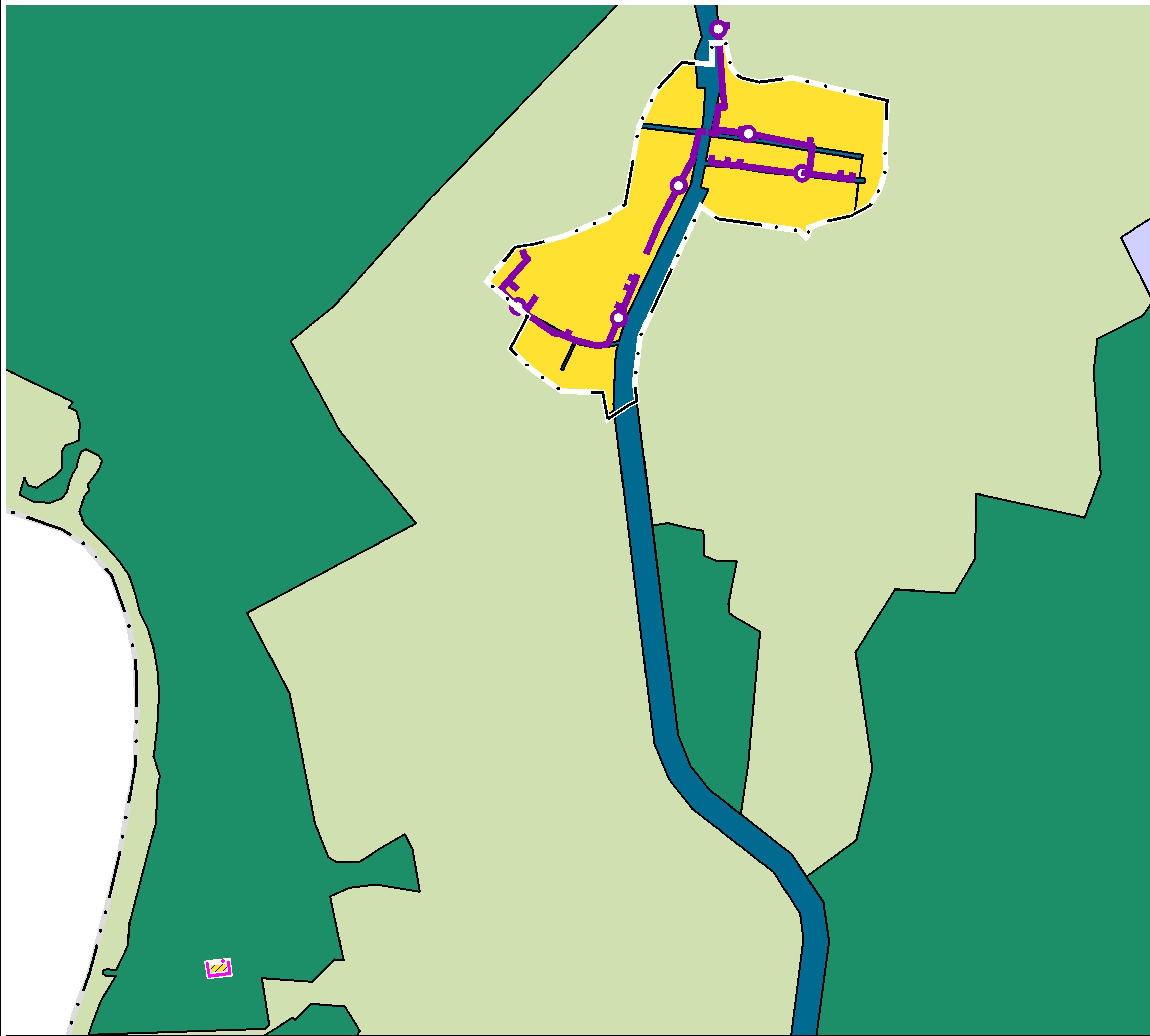 3.Оценка возможного влияния планируемых для размещения объектов местного значения поселения на комплексное развитие этих территорийПланирование развития территории влияет на многие важнейшие характеристики, определяющие качество окружающей среды: объекты транспортных коммуникаций, комфортность мест проживания, инвестиционную привлекательность территории и другое. Влияние планируемых для размещения объектов местного значения на комплексное развитие территории муниципального образования оценивается по показателям обеспеченности населения объектами местного значения муниципального округа в соответствии с региональными нормативами градостроительного проектирования Ивановской области. В результате размещения инфраструктурных объектов местного значения для жителей будут созданы безопасные, комфортные, благоприятные условия работы и жизнедеятельности.На территории населенного пункта д. Клещевка Остаповского сельского поселения не предусмотрено размещение объектов местного значения.4.Сведения о видах, назначении и наименованиях планируемых для размещения на территориях поселения, объектов федерального значения, объектов регионального значения, их основные характеристики, местоположение, характеристики зон с особыми условиями использования территорий в случае, если установление таких зон требуется в связи с размещением данных объектов, реквизиты указанных документов территориального планирования, а также обоснование выбранного варианта размещения данных объектов на основе анализа использования этих территорий, возможных направлений их развития и прогнозируемых ограничений их использованияНа территории населенного пункта д. Клещевка Остаповского сельского поселения не предусмотрено размещение объектов федерального и регионального значения.5.Сведения о видах, назначении и наименованиях планируемых для размещения на территории поселения, входящего в состав муниципального района, объектов местного значения муниципального района, их основные характеристики, местоположение, характеристики зон с особыми условиями использования территорий в случае, если установление таких зон требуется в связи с размещением данных объектов, реквизиты указанного документа территориального планирования, а также обоснование выбранного варианта размещения данных объектов на основе анализа использования этих территорий, возможных направлений их развития и прогнозируемых ограничений их использованияНа территории населенного пункта д. Клещевка Остаповского сельского поселения не предусмотрено размещение объектов местного значения.6. Перечень и характеристика основных факторов риска возникновения чрезвычайных ситуаций природного и техногенного характераДанный раздел разработан в соответствии со следующими документами:1. Статья 23 Градостроительного кодекса Российской Федерации.2. ГОСТ Р 55201-2012. Национальный стандарт Российской Федерации. Безопасность в чрезвычайных ситуациях. Порядок разработки перечня мероприятий по гражданской обороне, мероприятий по предупреждению чрезвычайных ситуаций природного и техногенного характера при проектировании объектов капитального строительства.3. СП 165.1325800.2014. «Инженерно-технические мероприятия по гражданской обороне». Актуализированная редакция СНиП 2.01.51-90; 4. Приказ Министерства регионального развития Российской Федерации от 26.05.2011 № 244 «Об утверждении Методических рекомендаций по разработке проектов генеральных планов поселений и городских округов».Согласно Федеральному закону от 21.12.1994 № 68-ФЗ «О защите населения и территорий от чрезвычайных ситуаций природного и техногенного характера» Чрезвычайная ситуация - это обстановка на определенной территории, сложившаяся в результате аварии, опасного природного явления, катастрофы, распространения заболевания, представляющего опасность для окружающих, стихийного или иного бедствия, которые могут повлечь или повлекли за собой человеческие жертвы, ущерб здоровью людей или окружающей среде, значительные материальные потери и нарушение условий жизнедеятельности людей.Основными факторами риска возникновения чрезвычайных ситуаций являются опасности (как имевшие место, так и прогнозируемые с высокой степенью вероятности), существенно сказывающиеся на безопасности населения:- террористические;- коммунального характера;- техногенные;- природные;- экологические.6.1 Возникновение чрезвычайных ситуаций природного характераПриродная чрезвычайная ситуация (природная ЧС) – это обстановка на определенной территории или акватории, сложившаяся в результате возникновения источника природной чрезвычайной ситуации, который может повлечь или повлек за собой человеческие жертвы, ущерб здоровью людей и (или) окружающей природной среде, значительные материальные потери и нарушение условий жизнедеятельности людей (ГОСТ 22.0.03-97/ГОСТ Р 22.0.03-95). Источник природной чрезвычайной ситуации – это опасное природное явление или процесс, в результате которого на определенной территории или акватории произошла или может возникнуть чрезвычайная ситуация (ГОСТ 22.0.03-97/ГОСТ Р 22.0.03-95).Перечень объектов, аварии на которых могут оказать негативное воздействие на территорию д. Клещевка Остаповского сельского поселения Шуйского муниципального района: объектов, аварии на которых могут оказать негативное воздействие на территорию д. Клещевка Остаповского сельского поселения Шуйского муниципального района, не зарегистрировано. Риски при возникновении природных (лесных, ландшафтных) пожаров.Населенный пункт д. Клещевка не попадает в зону пожаров.Превентивные мероприятия для Остаповского сельского поселения в целом:- проведение заседания комиссии по предупреждению и ликвидации чрезвычайных ситуаций и обеспечению пожарной безопасности, с рассмотрением вопросов обеспечения пожарной безопасности в летний пожароопасный период;- принятие распоряжения Главы района, утверждение плана основных мероприятий по профилактике лесных пожаров;- утверждение плана по тушению лесных пожаров;- опашка населенных пунктов, находящихся вблизи лесных массивов;- прокладка минерализованных и защитных полос вдоль дорог, проходящих через лесные массивы, оборудование водоисточников и подъездных путей к ним;- отделение лесов от иных территорий противопожарными барьерами;- определение мест съездов с дорог и выставление соответствующих указательных знаков;- очистка полос отвода вдоль железных и автомобильных дорог, проходящих через лесные массивы, от валежника, древесного хлама, других легковоспламеняющихся веществ;- принятие оперативных мер по ликвидации лесных пожаров, возникающих в зоне железных и автомобильных дорог;- оборудование стоянок автомобилей у шоссейных дорог;- уборка сухостойной древесно-кустарниковой растительности в полосе отвода автомобильных дорог после химической обработки и расчистка треугольников видимости; - утилизация на местах валежника и порубочных остатков в пожароопасный период.Перечень мероприятий по пожарной безопасности. Размещение пожаровзрывоопасных объектов.В соответствии с Федеральным законом от 22.07.2008 № 123-ФЗ «Технический регламент о требованиях пожарной безопасности» планировка и застройка территорий поселений должны осуществляться в соответствии с генеральными планами поселений, учитывающими требования пожарной безопасности. Обеспечение потребности территории Остаповского сельского поселения, в частности д. Клещевка, в противопожарной защите происходит за счет работы пожарных объектов, расположенных в г. Шуя. Шуйский пожарно-спасательный гарнизон входит в состав ФГКУ «2 пожарно-спасательного отряда ФПС ГПС МЧС Главного управления МЧС России по Ивановской области».Техническим регламентом о требованиях пожарной безопасности установлено условие: время прибытия первого подразделения к месту вызова не должно превышать 20 минут в сельских поселениях. Нормативы прибытия первого пожарного расчета соблюдены с учетом расстояния от дислокации пожарной части до всех населенных пунктов Остаповского сельского поселения, а также с учетом максимально допустимой скорости передвижения пожарного автомобиля.При дальнейшем проектировании и размещении на территории муниципального образования пожаровзрывоопасных объектов необходимо учитывать требования статьи 66 Технического регламента о требованиях пожарной безопасности, утверждённого Федеральным законом от 22.07.2008 № 123-ФЗ.Опасные производственные объекты, на которых производятся, используются, перерабатываются, образуются, хранятся, транспортируются, уничтожаются пожаровзрывоопасные вещества и материалы и для которых обязательна разработка декларации о промышленной безопасности (далее - пожаровзрывоопасные объекты), должны размещаться за границами поселений и городских округов, а если это невозможно или нецелесообразно, то должны быть разработаны меры по защите людей, зданий, сооружений и строений, находящихся за пределами территории пожаровзрывоопасного объекта, от воздействия опасных факторов пожара и (или) взрыва.Иные производственные объекты, на территориях которых расположены здания, сооружения и строения категорий А, Б и В по взрывопожарной и пожарной опасности, могут размещаться как на территориях, так и за границами поселений. Комплексы сжиженных природных газов должны располагаться с подветренной стороны от населенных пунктов. Склады сжиженных углеводородных газов и легковоспламеняющихся жидкостей должны располагаться вне жилой зоны населенных пунктов с подветренной стороны преобладающего направления ветра по отношению к жилым районам. Сооружения складов сжиженных углеводородных газов и легковоспламеняющихся жидкостей должны располагаться на земельных участках, имеющих более низкие уровни по сравнению с отметками территорий организаций и путей железных дорог общей сети. В пределах зон жилых застроек допускается размещать производственные объекты, на территориях которых нет зданий, сооружений и строений категорий А, Б и В по взрывопожарной и пожарной опасности. Противопожарное водоснабжение.В целом по поселению требуется осуществить доведение до норм количества и расположения наружных источников водоснабжения на территории населённых пунктов с учётом статьи 68 "Технического регламента о требованиях пожарной безопасности", утверждённого Федеральным законом от 22.07.2008 № 123-ФЗ. Соответствующие мероприятия необходимо предусмотреть в Генеральном плане Остаповского сельского поселения (настоящий проект подготовлен применительно к д. Клещёвка и данный вопрос не рассматривает).Проходы, проезды и подъезды к зданиям, сооружениям и строениям.При дальнейшем проектировании расширении проектной застройки территории муниципального образования необходимо учитывать требования статьи 67 «Технического регламента о требованиях пожарной безопасности», утверждённого Федеральным законом от 22.07.2008 № 123-ФЗ.Подъезд пожарных автомобилей должен быть обеспечен со всех сторон - к односекционным зданиям многоквартирных жилых домов, общеобразовательных учреждений, детских дошкольных образовательных учреждений, лечебных учреждений со стационаром, научных и проектных организаций, органов управления учреждений.К зданиям, сооружениям и строениям производственных объектов по всей их длине должен быть обеспечен подъезд пожарных автомобилей:К зданиям с площадью застройки более 10 000 м2 или шириной более 100 метров подъезд пожарных автомобилей должен быть обеспечен со всех сторон.В исторической застройке поселений допускается сохранять существующие размеры сквозных проездов (арок).К рекам и водоемам должна быть предусмотрена возможность подъезда для забора воды пожарной техникой в соответствии с требованиями нормативных документов по пожарной безопасности.На территории садоводческого, огороднического и дачного некоммерческого объединения граждан должен обеспечиваться подъезд пожарной техники ко всем садовым участкам, объединенным в группы, и объектам общего пользования. При дальнейшем проектировании расширении застройки населённых пунктов, строительстве объектов, в том числе - пожаровзрывоопасных, необходимо учитывать требования статей 69-75 "Технического регламента о требованиях пожарной безопасности", утверждённого Федеральным законом от 22.07.2008 № 123-ФЗ.Противопожарные расстояния между жилыми, общественными и административными зданиями, зданиями, сооружениями и строениями промышленных организаций следует принимать в соответствии от степени огнестойкости и класса их конструктивной пожарной опасности.Противопожарные расстояния от одно-, двухквартирных жилых домов и хозяйственных построек (сараев, гаражей, бань) на приусадебном земельном участке до жилых домов и хозяйственных построек на соседних приусадебных земельных участках допускается уменьшать до 6 метров при условии, что стены зданий, обращенные друг к другу, не имеют оконных проемов, выполнены из негорючих материалов или подвергнуты огнезащите, а кровля и карнизы выполнены из негорючих материалов.Противопожарные расстояния от границ застройки поселений до лесных массивов должны быть не менее 50 м, а от границ застройки городских и сельских поселений с одно-, двухэтажной индивидуальной застройкой до лесных массивов - не менее 15 м.При размещении складов для хранения нефти и нефтепродуктов в лесных массивах, если их строительство связано с вырубкой леса, расстояние до лесного массива хвойных пород допускается уменьшать в два раза, при этом вдоль границы лесного массива вокруг складов должна предусматриваться вспаханная полоса земли шириной не менее 5 м.При размещении автозаправочных станций (АЗС) на территориях населенных пунктов противопожарные расстояния следует определять от стенок резервуаров, от границ площадок для автоцистерн и технологических колодцев, от стенок технологического оборудования очистных сооружений, от границ площадок для стоянки транспортных средств и от наружных стен и конструкций зданий, сооружений и строений автозаправочных станций с оборудованием, в котором присутствуют топливо или его пары.Противопожарные расстояния от коллективных наземных и наземно-подземных гаражей, открытых организованных автостоянок на территориях поселений и станций технического обслуживания автомобилей до жилых домов и общественных зданий, сооружений и строений, а также до земельных участков детских дошкольных образовательных учреждений, общеобразовательных учреждений и лечебных учреждений стационарного типа на территориях поселений должны составлять не менее расстояний, приведенных в таблице 16 приложения к Федеральному закону.Размещение подразделений пожарной охраныВ Генеральном плане Остаповского сельского поселения в целом необходимо рассмотреть вопрос расположения на территории муниципального образования подразделения пожарной охраны. При этом необходимо учитывать положения статьи 76 "Технического регламента о требованиях пожарной безопасности", утверждённого Федеральным законом от 22.07.2008 № 123-ФЗ.В целях противопожарной безопасности следует учитывать следующие мероприятия:- осуществить доведение до норм количества и расположения наружных источников водоснабжения на территории населённых пунктов с учётом статьи 68 "Технического регламента о требованиях пожарной безопасности";- учитывать требования статьи 66 "Технического регламента о требованиях пожарной безопасности" при дальнейшем проектировании и размещении на территории муниципального образования пожаровзрывоопасных объектов;-  предусмотреть противопожарные водоемы или резервуары для обеспечения пожаротушения на территории сельского поселения;-  организовать полную возможность подъезда пожарных машин к социально-значимым объектам, а также к источникам естественного водоснабжения для забора воды пожарными автомобилямиРиски при возникновении наиболее опасных проявлений метеорологических явлений и процессов	Наиболее опасными проявлениями метеорологических явлений и процессов на территории поселений являются:- сильные ветры (шквал) со скоростью 25 м/сек и более;- смерч - наличие явления; - грозы (40-60 часов в год); - град с диаметром частиц 20 мм; - сильные ливни с интенсивностью 30 мм в час и более; - сильные снег с дождем - 50 мм в час;- продолжительные дожди - 120 часов и более;- сильные продолжительные морозы (около -40оС и ниже);- снегопады, превышающие 20 мм за 24 часа; - сильная низовая метель при преобладающей скорости ветра более 15 м/сек;- вес снежного покрова - 100 кг/м2;- гололед с диаметром отложений 20 мм; - сложные отложения и налипания мокрого снега - 35 мм и более;- наибольшая глубина промерзания грунтов на открытой оголенной от снега площадке - 168 см.- сильные продолжительные туманы с видимостью менее 100 м;- сильная и продолжительная жара - температура воздуха +35оС и более.Территория поселения не находится в зоне опасных сейсмических воздействий.Риски возникновения землетрясенийРиски возникновения землетрясений отсутствуют, в связи с тем, что район расположен вне сейсмоопасной зоны.	Риски возникновения геологических опасных явленийРисков возникновения геологических опасных явлений нет, вследствие отсутствия данного явления.	Риски возникновения схода лавинРисков схода лавин нет, в связи с отсутствием на территории района возвышенностей.Риски возникновения засухиРиск возникновения чрезвычайных ситуаций минимален.	Риски возникновения урагановОценка риска возникновения ЧС: характерны шквалисто – смерчевые ветры с порывами до 27 м/с - один раз пять лет и 31 м/с - один раз в пятьдесят лет. При скорости ветра 24 м/с и более возможны повреждения (разрушения) линий электропередач, линий связи, выход из строя систем жизнеобеспечения населения, ветровал деревьев. При этом здания получат среднюю степень разрушения, в том числе кровли, оконных и дверных заполнений.Риски при возникновении затоплении паводковыми водамиРиски подтопления (затопления)Д. Клещевка в зону подтопления не попадает.6.2. Возникновение чрезвычайных ситуаций техногенного характера.Риски возникновения ЧС на потенциально-опасных объектах отсутствует в связи с отсутствием потенциально-опасных объектов в д. Клещевка.	Риски возникновения аварий на радиационноопасных объектах отсутствует в связи с отсутствием РОО.Риски возникновения аварий на биологически опасных объектах отсутствует в связи с отсутствием БОО.Риски возникновения гидродинамических аварийИсходя из статистики прошлых лет, риск возникновения гидродинамических аварий маловероятен.При гидродинамическом ударе населенные пункты, объекты экономики и скотомогильники в зону подтопления не попадают.Превентивные мероприятия проводимые ОМСУ:- Контроль за уровнем воды на гидротехнических сооружениях;- Заблаговременный сброс воды перед паводками;- Контроль за состоянием гидротехнических сооружений.Риски обрушения зданий, сооружений, породОценка риска возникновения ЧС: риск умеренный.Превентивные мероприятия проводимые ОМСУ:- выявляются старые, ветхие выселенные и неэксплуатируемые здания и сооружения, производится разборка ветхих и заброшенных строений, ремонт мостов.	Риски возникновения аварий на газо-, нефте-, продуктопроводахРиск возникновения аварий отсутствует в связи с отсутствием магистральных газо-, нефте-, продуктопроводов территории д. Клещевка Остаповского сельского поселения.	Риски возникновения техногенных пожаровНа территории д. Клещевка Остаповского сельского Шуйского муниципального района сохраняется вероятность возникновения техногенных пожаров в жилой зоне.Эвакуация производится силами органов местного самоуправления и МО МВД «Шуйский» в дома культуры, школы.Перечень превентивных мероприятий:- контроль за технологическим оборудованием и технологическими процессами;- контроль за состоянием и системами пожаротушения и оповещения о пожаре;- проверка боеготовности ведомственной пожарной охраны.На территории Остаповского сельского поселения имеется 4 пожарных пруда, 9 противопожарных пирсов и емкость хранения воды в д. Клочково.Риски возникновения техногенных пожаров на арсеналах и складах вооруженияРиск возникновения ЧС маловероятен. Риски возникновения ЧС на транспортеФедеральные трассы на территории д. Клещевка не проходят. На территории д. Клещевка Остаповского сельского поселения за последние 5 лет крупные ДТП не зарегистрированы. Стационарных постов ДПС на территории не имеется. 	Риски возникновения ЧС на объектах железнодорожного транспортаРисков возникновения ЧС на объектах железнодорожного транспорта нет, в связи с отсутствием железнодорожных путей сообщения.	Риски возникновения ЧС на объектах воздушного транспортаРисков возникновения ЧС на объектах воздушного транспорта нет, в связи с отсутствием аэродромов и вертолетных площадок. Воздушные коридоры над территорией д. Клещевка Остаповского сельского поселения Шуйского муниципального района не проходят.7. Перечень земельных участков, которые включаются в границы населенных пунктов, входящих в состав поселения, или исключаются из их границ, с указанием категорий земель, к которым планируется отнести эти земельные участки, и целей их планируемого использованияСписок земельных участков, которые планируется включить в границы населенного пункта д. Клещевка из земель лесного фонда8. Сведения об утвержденных предметах охраны и границах территорий исторических поселений федерального значения и исторических поселений регионального значенияНаселенный пункт д. Клещевка не включен в перечни исторических поселений федерального или регионального значения, имеющие особое значение для истории и культуры Ивановской области.Общество с ограниченной ответственностью«Навигатор»Сведения о собственнике, владельце автомобильной дорогиСведения о собственнике, владельце автомобильной дорогиНаименование автомобильной дорогиИдентификационный номер дорогиПротяженность автомобильной дороги(в границах зоны содержания)Протяженность автомобильной дороги(в границах зоны содержания)Сведения о соответствии дороги и ее участков техническим характеристикам класса и категории автодорогиСведения о соответствии дороги и ее участков техническим характеристикам класса и категории автодорогиСведения о соответствии дороги и ее участков техническим характеристикам класса и категории автодорогиВид разрешенного использованияИные сведения(Кадастровый номер)Сведения о собственнике, владельце автомобильной дорогиСведения о собственнике, владельце автомобильной дорогиНаименование автомобильной дорогиИдентификационный номер дорогиПротяженность автомобильной дороги(в границах зоны содержания)Протяженность автомобильной дороги(в границах зоны содержания)класс дорогикатегория дорогикатегория дорогиВид разрешенного использованияИные сведения(Кадастровый номер)11234456678д. Клещевка24-233 ОП МР 2650,5820,5823VVОП37:20:000000:736Автомобильные дороги вне границ населенных пунктов Остаповского сельского поселения в границах Шуйского муниципального районаАвтомобильные дороги вне границ населенных пунктов Остаповского сельского поселения в границах Шуйского муниципального районаАвтомобильные дороги вне границ населенных пунктов Остаповского сельского поселения в границах Шуйского муниципального районаАвтомобильные дороги вне границ населенных пунктов Остаповского сельского поселения в границах Шуйского муниципального районаАвтомобильные дороги вне границ населенных пунктов Остаповского сельского поселения в границах Шуйского муниципального районаАвтомобильные дороги вне границ населенных пунктов Остаповского сельского поселения в границах Шуйского муниципального районаАвтомобильные дороги вне границ населенных пунктов Остаповского сельского поселения в границах Шуйского муниципального районаАвтомобильные дороги вне границ населенных пунктов Остаповского сельского поселения в границах Шуйского муниципального районаАвтомобильные дороги вне границ населенных пунктов Остаповского сельского поселения в границах Шуйского муниципального районаАвтомобильные дороги вне границ населенных пунктов Остаповского сельского поселения в границах Шуйского муниципального районаАвтомобильные дороги вне границ населенных пунктов Остаповского сельского поселения в границах Шуйского муниципального района37-СС № 324993 от 09.08.2013Подъезд к д. КлещевкаПодъезд к д. Клещевка24-233 ОП МР 0850,74733IVОПОП37:20:000000:628№п/пЗемельный участок (адрес, место- расположение)ФормасобственностиКадастровыйномерПлощадь(кв.м.)ОснованиеизмененияграницынаселенногопунктаКатегория земельКатегория земельЦель включения земельногоучастка в границы населенногопункта№п/пЗемельный участок (адрес, место- расположение)ФормасобственностиКадастровыйномерПлощадь(кв.м.)Основаниеизмененияграницынаселенногопунктафакти-ческаяплани-руемаяЦель включения земельногоучастка в границы населенногопункта1Ивановская областьШуйский район д. Клещевка,ул. Лесная, дом 4СобственностьРоссийскойФедерации37:20:031101:6838исполнение решения суда от 25.12.2015 № 2а-3381/2015Градостроительный кодекс РФ, Федеральный закон от 29.07.2017 № 280-ФЗ,Протокол комиссии от 13.10.2022 № 1, распоряжение Правительства Ивановской области от 12.04.2023 № 61-рп.землилесного фондаземлинаселен-ныхпунктовПриведение в соответствие с текущим использованием